Załącznik nr 2 do Zapytania ofertowegoZałącznik nr 1 do Umowy nr TR.265.1.2024FORMULARZ CENOWO –TECHNICZNY I. OPIS TECHNICZNY ELEMENTÓW WYPOSAŻENIA MEDYCZNEGOII.  OFERTOWA WARTOŚĆ ELEMENTÓW PRZEDMIOTU ZAMÓWIENIA=III.  UWAGI KOŃCOWELP.ELEMENT WYPOSAŻENIAELEMENT WYPOSAŻENIAWARTOŚĆ
 WYMAGANALP.SYMBOLNAZWAWARTOŚĆ
 WYMAGANA1WTTWózek toaletowo-transportowy5 szt.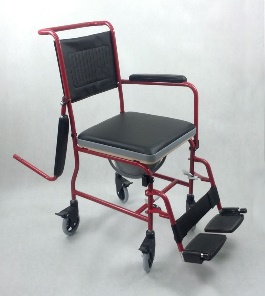 Zdjęcie lub grafika zamieszczona w kolumnie „NAZWA” należy traktować jako ogólno-poglądowe, chyba że inaczej wskazuje poniższy opis1.1producentpodać1.2rok produkcjinie wcześniej niż przed 2023r. (produkt nowy, nieużywany)1.3opisx• konstrukcja • składana,• rama stalowa• oparcie• składane, • siedzisko i oparcie• tapicerowane nieprzemakalnym i łatwym w czyszczeniu materiałem • podnóżki• uchylne, • zaopatrzone w pasy zabezpieczające stopy• podłokietniki• uchylne• funkcjonalność• możliwość najechania nad stacjonarne toalety (do wysokości 40 cm),• możliwość korzystania z funkcji toalety mobilnej• koła• 4 obrotowe z blokadą jazdy (z hamulcami);1.4parametryx• bezpieczne obciążenie robocze• nie mniejsze niż 100 kg• waga: • max. 11 kg• wymiary całkowite• długość 85 (±3%) cm• szerokość 55(±3%) cm• wysokość 95 (±3%) cm• wysokość siedziska• 45 (±5%) cm• wymiary siedziska wierzchniego (miękkiego)• 42,5 * 42,5 (±3%) cm• wymiary otworu sanitarnego w siedzisku• 22,5 * 21,5 (±3%) cm• wysokość siedziska toaletowego• 50 (±3%) cm• wysokość siedziska wierzchniego• 52,5 (±3%) cm• wymiary siedziska (deski sedesowej)• 42, 5 * 42,5 (±3%) cm• szerokość pomiędzy podłokietnikami• 45 (±3%) cm2EPTElektryczny podnośnik toaletowy3 szt.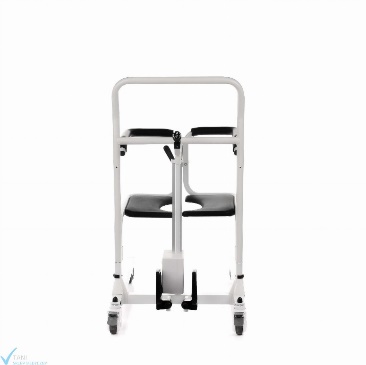 Zdjęcie lub grafika zamieszczona w kolumnie „NAZWA” należy traktować jako ogólno-poglądowe, chyba że inaczej wskazuje poniższy opis2.1producentpodać2.2rok produkcjinie wcześniej niż przed 2023r. (produkt nowy, nieużywany)2.3opisx• konstrukcja • rama stalowa• siedzisko• elektryczna regulacja wysokości,• wyposażone w otwór toaletowy,• ruchome, • dzielone na dwie części• oparcie• zamknięcie metalowym zamkiem• podnóżki• plastikowe,• uchylne• koła• pełne,• przednie z hamulcami2.4parametryx• maksymalna waga pacjenta• nie mniejsze niż 135 kg• waga: • max. 25 kg• długość całkowita• 75 (±2%) cm• szerokość całkowita• 53 (±2%) cm• wysokość całkowita• 125 (±2%) cm• szerokość siedziska• 45 (±2%) cm• głębokość siedziska• 35 (±2%) cm• regulacja wysokości siedziska• 25 (±2%) cmLP.PRZEDMIOT ZAMÓWIENIASYMBOLILOŚĆ (szt.)CENA JEDNOSTKOWA
NETTO w ZŁWARTOŚĆ NETTO W ZŁ(6=4*5)STAWKA VAT
w %WARTOŚĆ BRUTTO W ZŁ(8=6+7)123456781Wózek toaletowo-transportowyWTT52Elektryczny podnośnik toaletowyEPT3RAZEMRAZEMRAZEMRAZEMRAZEMRAZEMRAZEM1.Przedmiotem zamówienia jest dostawa, montaż, rozmieszczenie, podłączenie do mediów jeżeli wymagane i uruchomienie elementów wyposażenia w pomieszczeniach wskazanych przez Zamawiającego.2.Wykonawca gwarantuje, że wyroby objęte przedmiotem zamówienia spełniać będą wszystkie – wskazane powyżej warunki opisu przedmiotu zamówienia.3.Wykonawca oświadcza, że dostarczane Zamawiającemu wyroby spełniać będą właściwe, ustalone w obowiązujących przepisach prawa wymagania dotyczące wyrobu medycznego. 4.Wykonawca oświadcza, że materiały zużyte do produkcji wyrobów będących przedmiotem zamówienia posiadać będą wszelkie wymagane prawem atesty i certyfikaty dopuszczające ich stosowanie. 5.Wykonawca zapewnia, że na potwierdzenie stanu faktycznego, o którym mowa w pkt 2, 3 i 4 posiada stosowne dokumenty, które zostaną przekazane Zamawiającemu na jego pisemny wniosek. 6.Wykonawca zobowiązuje się do uzgodnienia z Zamawiającym daty dostawy i montażu elementów wyposażenia w terminie nie krótszym niż 3 dni robocze przed planowanym terminem dostawy.7.Wykonawca zobowiązuje się do utylizacji na własny koszt poza terenem Zamawiającego, zbędnych opakowań przedmiotu zamówienia oraz naprawy na własny koszt szkód w infrastrukturze i istniejącym wyposażeniu Zamawiającego powstałych na skutek dostawy, montażu, rozmieszczenia i uruchomienia elementów przedmiotowego wyposażenia.8.Wykonawca zobowiązuje się do udzielenia gwarancji na przedmiot zamówienia na okres 24 miesięcy.…………………………………podpis  osoby  lub  osób  upoważnionychdo  reprezentowania  Wykonawcy